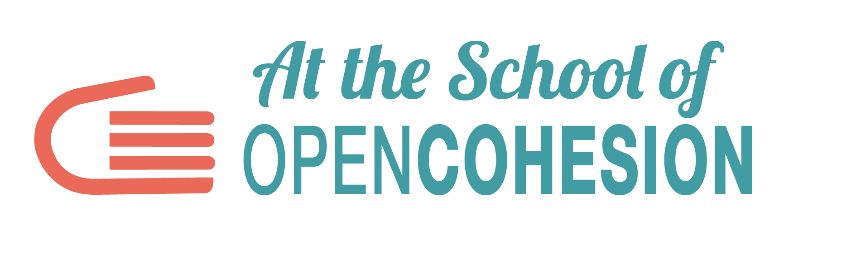 Урок 1 – ПЛАНИРАНЕВ КЛАСДокументирайте напредъка на проучването на СТЕНАТА ASOC.Винаги отваряйте страницата на урока на този линк, където можете да намерите всички полезни раздели за провеждане на урока в клас: XXXXX. В срок до XXXXX трябва да завършите съставянето на Доклада от Урок 1 и да го изпратите.ЦЕЛИВ този урок класът започва да планира проучване за граждански мониторинг, събира информация и данни за избрания проект (от административната история, довела до неговото изпълнение, до данни и контекстуална информация по темата, за която се отнася), изследва териториалния и тематичния контекст, в който е включен избраният проект (за да се разбере кои са мотивите, заради които е избран за финансиране, кой е взел решение за това и според кои процедури), научава техники за търсене на вторични данни (за правилно четене с помощта на официални и надеждни източници). Какви са предвидените стъпки?Разберете какви са политиките на сближаване и публичните политики, за какво са предназначени и защо е важно да се занимаваме с тях в ASOC.Разберете какво представлява гражданският мониторинг и с какви инструменти разполагаме, за да го извършваме.УПРАЖНЕНИЕ В КЛАС № 1 – Извличане на данни (Data Expedition): в рамките на 90 минути, разделени на групи, направете поне две предложения за проучвания, свързани с вашата територия. Всяка група прави автономно „Извличане на данни“ (Data Expedition): в рамките на 90 минути избира проект, финансиран от политиките за развитие на своята територия, определя основните му цели, съставя схема (canvas) на хода на гражданския мониторинг, който възнамерява да следва, чрез предварително определени стъпки; представя избрания проект на останалата част от класа с кратко представяне от максимум 3 минути. По взаимно съгласие се решава кои проучвания за граждански мониторинг да се следват от този момент нататък през целия период на курса на ASOC. Решете заедно с преподавателя кое предложение да продължите през целия период на курса на ASOC.Разделете се по роли.Разберете какво представляват отворените данни и защо са важни за нашето проучване.В търсене на информация: основните техники на проучване за събиране на вторични данни (от художествените произведения до отворените данни).В търсене на данни: как публичната администрация публикува своите данни и къде да ги намерим.УПРАЖНЕНИЕ В КЛАС № 2 – ПЛАНИРАНЕ НА ПРОУЧВАНЕ (RESEARCH DESIGN): събиране и организиране на данни и информация и планиране (в истинския смисъл на думата!) на собствено проучване: в рамките на 90 минути се разделете на малки групи (7-8- обучаващи се в група) и поставете основите за създаване на досие на проучването и план на проучването.Сравнете това, което сте намерили, и напишете домашната си работа.ПРЕДИ ДА ЗАПОЧНЕМ:ОПРЕДЕЛЕТЕ ОТГОВОРНИК ЗА ДОКУМЕНТАЦИЯТА НА КЛАСА, КОЙТО ЩЕ ПРАВИ СНИМКИ НА ТОВА, КОЕТО СЕ СЛУЧВА НАЙ-ВЕЧЕ В ЗАКЛЮЧИТЕЛНАТА ЧАСТ;ЗАКАЧЕТЕ НА СТЕНАТА ГОЛЯМО ТАБЛО, ВЪРХУ КОЕТО ДА ОТБЕЛЯЗВАТЕ ХОДА НА ПРОУЧВАНЕТО. ТОВА ЩЕ БЪДЕ ВАШАТА СТЕНА ASOC (върху която да поставите ключовите думи, СХЕМАТА (CANVAS), направена в първия урок, за да я имате винаги нагледна, важни изображения, бележки, схеми и т.н.): СТЕНАТА ASOC ще бъде вашето работно табло!